Boise Y Swim Team 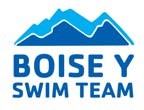 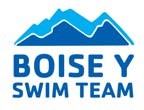 Swimmer Leave of Absence/Resignation FormDate:  _____________ From:  ___________________________________       ______(Parent Name) Phone: ____________   This is to inform the Boise YMCA Swim Team that effective the 1st day of _____________________, my son(s)/daughter(s), _________________________________________________, who swims at the  Downtown/West Y/Caldwell/Tomlinson South will be taking a Leave of Absence/Resigning from the swim team program  	(Please Circle) 	                                      	 	    (Please Circle) (This does not affect your membership with the Treasure Valley Y—please contact the Y directly if you wish to cancel your membership with them).                      	 	 I anticipate the Leave of Absence to last approximately ________ days/months with a return date of ______________________.  Reason for Leave  	_____________________________________________________ or Resignation: 	_____________________________________________________ I understand I remain fully responsible for any unpaid balances due to the Boise Y Swim Team up to the above effective date. Submitted by, __________________________________________ Parent or Guardian Please Note!This form must be completed and mailed or scanned and emailed to the Team Admin by the 27th of the month prior to the month in which the leave of absence or termination is planned to begin.  If the form is not received by the 27th, the member will be responsible for all fees and charges normally assessed in that billing cycle. (i.e. Member X wishes to take a 3 month hiatus to play soccer commencing in September.  Team Admin must receive Leave of Absence form no later than August 27th or the member will be charged for September.)   A reinstatement fee of ½ of your current monthly dues will be assessed upon the swimmer’s return to the team after the leave.  This reinstatement fee will be waived if the LOA is less than or equal to 60 days.   Return Form To:   BYSTRegistrar@ymcatvidaho.org 